10.04.2020 r. - piątekTemat tygodnia: WielkanocSłuchanie wiersza B. Szelągowskiej Wielkanocny stół.Nadeszła Wielkanoc.Czas wielkiej radości!Już stół wielkanocnyczeka na swych gości.Pełno na nim potraw:kiełbaska i żurek,baba lukrowana,tuż obok mazurek...Dom pachnie czystością,porządki skończone.Czas na odpoczynek.Wszystko już zrobione!Święconka na stole,a spośród pisanek,jak każe tradycja,wystaje baranek!To czas na życzenia,na chwile radościi niech w naszych sercachmiłość ciągle gości.Rozmowa na temat wysłuchanego utworu.− Jakie potrawy znajdują się na wielkanocnym stole? − Dlaczego ludzie sprzątają przed świętami w domach?− Co znajduje się w koszyczku ze święconką?− Dlaczego ludzie w czasie świąt są na ogół weseli i mili dla innych?Układamy puzzlehttps://puzzlefactory.pl/pl/puzzle/graj/wielkanoc/157869-koszyczek-a-wnim-pisankilub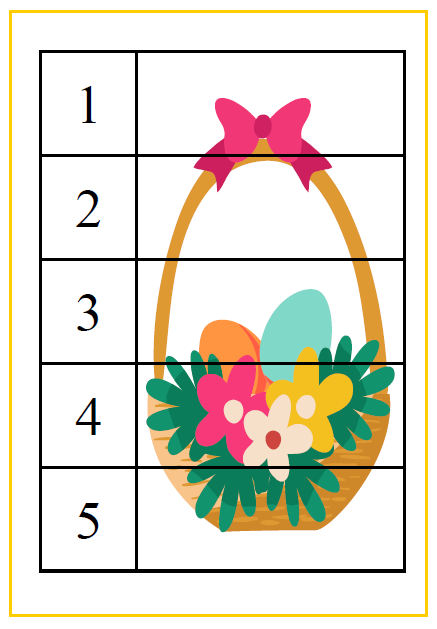 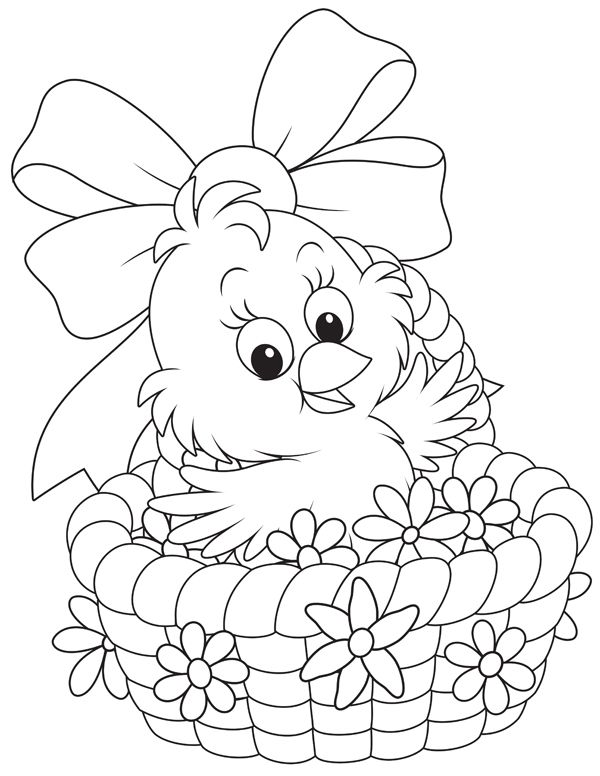 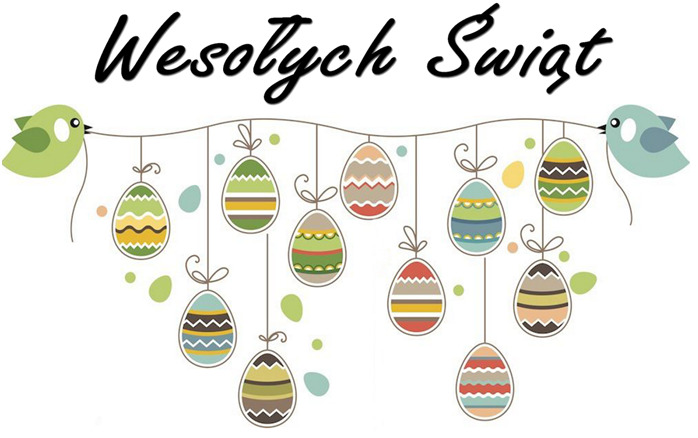 Beczy w trawie baraneczek nawołując wniebogłosy.Życzę zdrowia i radości Wam z okazji Wielkiej Nocyi Dyngusa mokrutkiego by Wam szczęście dopisało, by rodzinne były święta, by Wam nic nie brakowało.Wszystkiego dobrego ŻyczyCiocia Karolina 